1Рисунки Рисунок 1.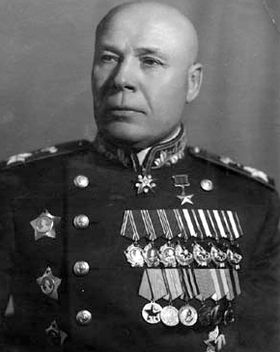  Рисунок 2.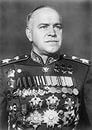  Рисунок 3.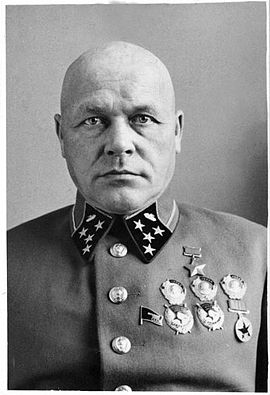  Рисунок 4.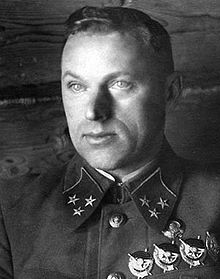 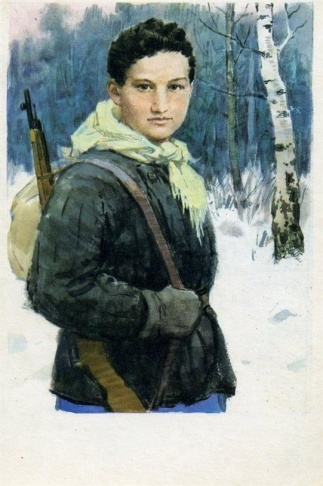 Рисунок 5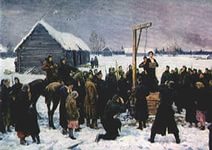 Рисунок 6.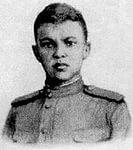 Рисунок 7.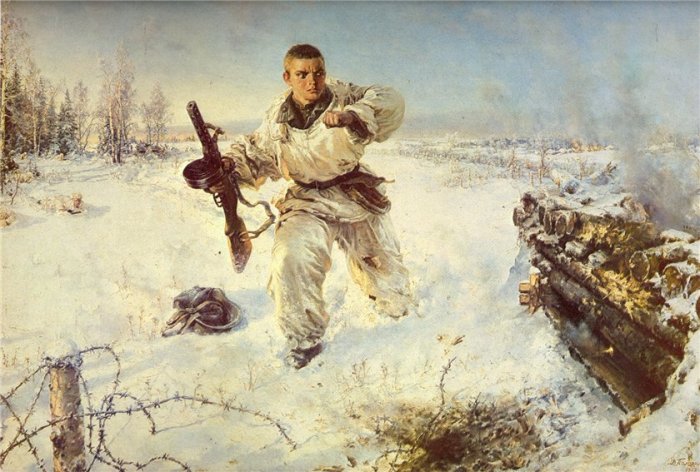  Рисунок  8.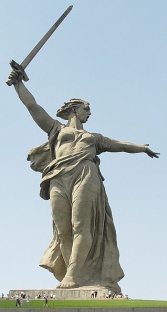  Рисунок  9.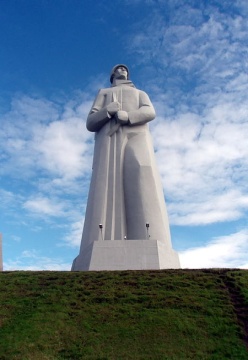 Рисунок  10.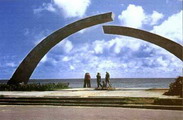 Рисунок  11.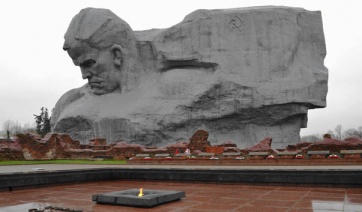 Рисунок 12. 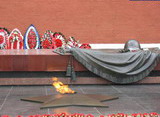 Рисунок 13.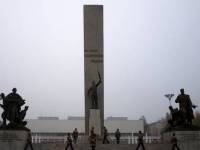 Рисунок 14.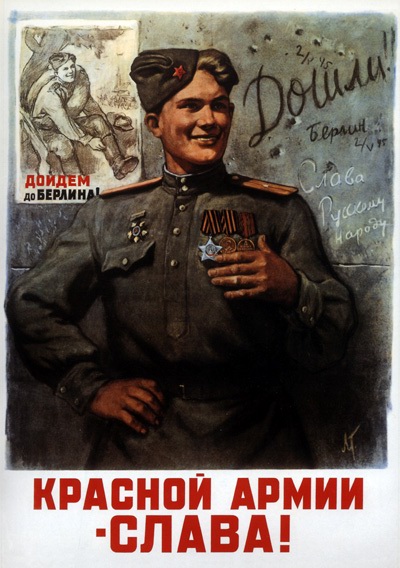 Рисунок 15.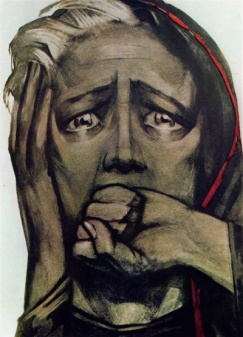 Рисунок 16.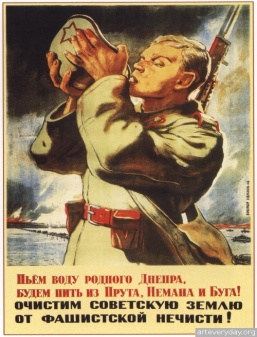 Рисунок 17.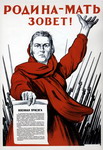 Рисунок 18.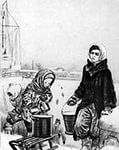 Рисунок 19.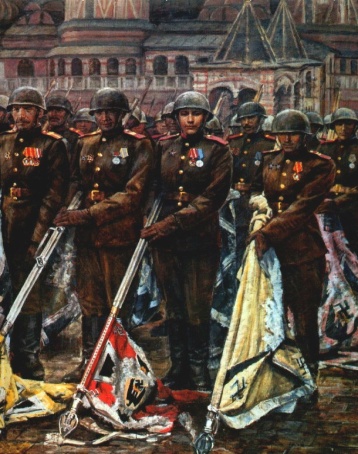 Рисунок 20.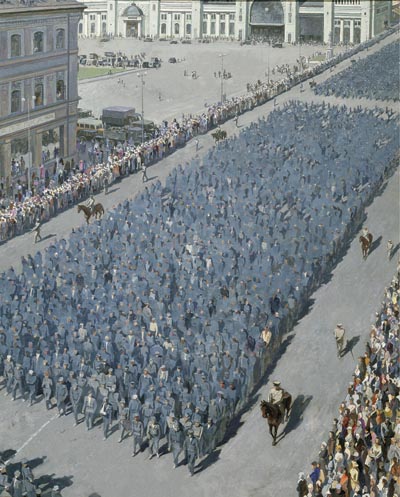 Рисунок 21.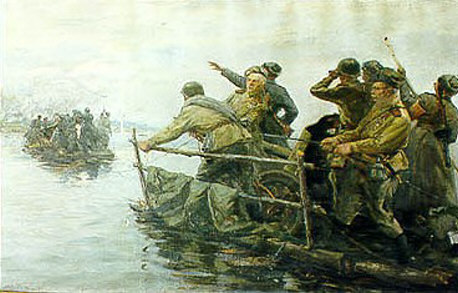 Рисунок 22.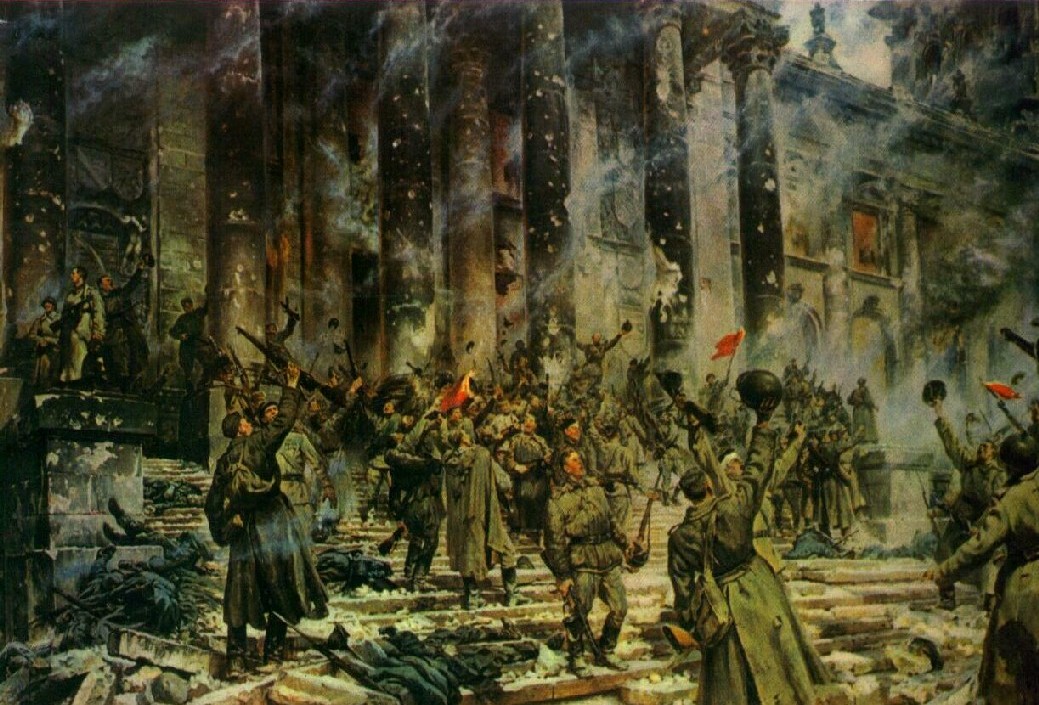 Рисунок 23.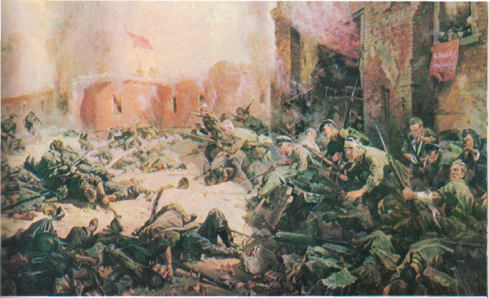 Рисунок 24.